                                                                                                              יולי 2020 לגמלאים הצעירים והוותיקים  שלום רב,ימי הקורונה והמגבלות הכרוכות בהם בעיקר לאוכלוסייה הבוגרת, מצריכים אותנו לחפש דרכים ושיטות חדשות ליצירת קשרים, לפעילויות ולמפגשים בתנאי ריחוק. אחת הדרכים שאנו פועלים ליישומה בשנת הלימודים הבאה ב"יהל" ובפעילויות אחרות בעמותת הוותיק,  היא המפגש האינטראקטיבי באמצעות תוכנת ZOOM. התקשורת הדיגיטאלית הזאת תישאר אתנו עוד זמן רב!אנו מניחים כי רוב הלמידה בתשפ"א תיעשה מרחוק ולכן וחשוב-חשוב להתגבר על המכשול הטכנולוגי (והרגשי- טכנופובי) ולקדם את היכולת של כל אחת ואחד מכם להמשיך להיפגש, ללמוד ולהיות פעילים בקורסים, בסדנאות ובפורומים חברתיים (ואפילו משפחתיים) שונים.זהו שירות קהילתי חיוני שיכול לסייע בהפגת בדידות וביצירת מפגשים חברתיים ולימודיים בעיתות חירום ובתנאי ריחוק. גם המשפחה תוכל ליהנות ממנו אם יהיה שוב סגר בימי חגי תשרי הבאים עלינו לטובה.לשם כך אנו זקוקים בדחיפות לשיתוף הפעולה שלכם.אנו פונים ומבקשים לנצל את הקיץ להיעזר  במי שיכול ומוכן לעזור ביישובכם (נכדים, בני נוער, אנשים בחל"ת וכד') ללוות  ולדרבן את תהליך ההתחברות האישי שלכם  לתוכנת הZOOM  ולמפגשי הזום.  אנו ממליצים גם על התנסות , התיידדות ותרגול קבוצתיים  במועדון הוותיקים , עם מדריך שיודע להסביר בסבלנות. בכך , אנו מקווים, נוכל לחבר יותר ויותר גמלאים  למפגשים וירטואליים ביישוב עצמו ו/או מחוץ ליישוב (ב"יהל" וכדומה).חשוב לא להשאיר את המצב כמו שהוא, שבו רבים מעדיפים לוותר מראש על כל ניסיון להתחבר לזום או שניסו וחוו כישלון מתסכל. זאת המציאות וזה האתגר!!! נשמח לעזור ולעמוד לשירותכם ככל שנוכל.בתודה ובהצלחה! צוות עמותת הוותיק.מי מפחד מזום?!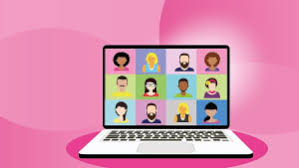 